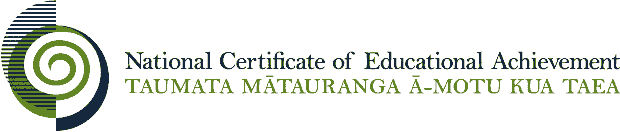 Name: ___________________________Internal Assessment ResourceInternal assessment resource Show Us HowSupports internal assessment for:Achievement Standard: 90058 v3Deliver an oral presentation in a formal situationCredits: 3http://www.nzqa.govt.nz/qualifications-standards/qualifications/ncea/subjects/english/annotated-exemplars/level-1-as90857/ Date version published: 	January 2008Ministry of Education 	For use in internal assessment fromquality assurance status	2008.Teacher Guidelines:The following guidelines are supplied to enable teachers to carry out valid and consistent assessment using this internal assessment resource.Context/setting:	In this activity students prepare and deliver a presentation to the class where they demonstrate how to perform a task they have selected. For the purposes of this activity, students are instructing the teacher and other students in the class as to how they should go about completing the selected activity. The spoken script of the demonstration should match the step by step performance of the task as closely as possible. Conditions:This activity requires both classroom and homework time.Students should also be given class time to peer critique their demonstrations with sufficient homework time to follow up the suggestions made, ready for final delivery.Students are required to construct their own presentations, which means that students must develop their own content. Resource requirements:Students will need to provide all equipment and materials necessary for their demonstration. In negotiation with the teacher they may be allowed access to specialty rooms such as Food Technology or Car Maintenance for the purposes of their performance. As appropriate, costume or uniform may be worn for the performance.Additional information:Teachers should ensure that students are familiar with what is appropriate language for instructions, as well as what constitutes a suitable greeting, introduction and conclusion to the demonstration.This activity may be used in conjunction with a transactional writing study on the language of instructions.2008Internal Assessment ResourceSubject Reference: English Internal assessment resource Show Us HowAchievement Standard: 90058 v3Deliver an oral presentation in a formal situationCredits: 3Student Instructions SheetYou will prepare and deliver an oral presentation of at least three minutes to your class and teacher where you explain step by step how to complete a task of your choice. Your presentation should include an introduction and a conclusion to your demonstration, as well as information that is relevant and interesting for the audience during the demonstration. You must develop your own content for the presentation.Select a topic you are familiar with. The steps you describe in your demonstration need to be in the correct order. Delivery can be serious or humorous. You need to use appropriate language, delivery techniques and structure for instructing an audience how to go about doing whatever it is you choose to demonstrate.You will work on this activity in class and for homework. Your teacher will give you clear deadlines for completing the text of your demonstration and will give you a date when you are to deliver it to the class.You will be assessed on how well you speak tocommunicate instructions and provide background information to support your demonstrationstructure content and use language appropriate to your audience and purposespeak clearly to your audience using appropriate eye contact, voice and body language techniques.Task 1: Impromptu Speech: Choose ONE of the following topics and prepare a 60 second speech on it. Use the ideas provided to assist you. Deliver the speech to your partner. He will evaluate you by using the provided sheet.Impromptu speechPossible topicsHow can I begin…?Rhetorical Question: a question asked for effect, but not necessarily needing to be answered
Example: Have you ever been travelling and had that a flat tyre ….Exaggeration: trying to impress someone by overstating a something Example: Millions of students all over the world go home and rush eagerly into their homework in order to secure their future.Understatement: As above, but understating a viewpoint for effect.
Example: A few students will wander home and perhaps turn on television.Quotations from well-known people. Task 2:	Choosing a demonstrationChoose a demonstration topic and brainstorm your ideas. You must also develop your own content for your presentation. Pick a task you are familiar with so that you can share some interesting and informative background information while you are giving your demonstration. Remember that you need to supply all of the equipment and materials for your performance and the demonstration needs to be suitable for a school environment. You can also wear an appropriate costume or uniform for your performance.Here are some possibilities: (You may not use these…)Making a cappuccinoIcing a cakeWaxing a surfboardMending a punctureMaking a kiteApplying make-upMaking whitebait pattiesBrainstorm ideas ________________________________________________________________________________________________________________________________________________________________________________________________________________________________________________________________________________________________________________________________________________________________________________________________________________________________________________________________________________________________________________________________________________________________________________________________________________________________________________________________________________________________________________________________________________________________________________________________My Topic(s)1. ____________________________2. ___________________________You must gain your teacher’s approval before choosing your topic. Task 3:	Preparing your scriptYou need to structure the content of your demonstration:List the equipment and materials you will require__________________________________________________________________________________________________________________________________________________________________________________________________________________________________________________________________________________________________________________________________________________________________________________________________________________________________________________Write down the preparation you will need to do before the demonstration________________________________________________________________________________________________________________________________________________________________________________________________________________________________________________________________________________________________________________________________________________________________________________________________________________________________________________________________________________________________________________Describe the steps needed to complete your task__________________________________________________________________________________________________________________________________________________________________________________________________________________________________________________________________________________________________________________________________________________________________________________________________________________________________________________________________________________________________________________________________________________________________________________________________________________________________________________________________________________________________________Write answers to the following questions, this will form the body of your demonstration  INTRODUCTIONHow will you greet your audience and interest them in your demonstration?________________________________________________________________________________________________________________________________________________________________________________________________________________________________________________________________________________________How will you introduce what you are intending to demonstrate?________________________________________________________________________________________________________________________________________________________________________________________________________________________________________________________________________________________What equipment, materials or ingredients will you need to show the audience?______________________________________________________________________________________________________________________________________________________________________________________________________________________________________________________________________________What background information on your topic should you provide before you begin? This might be useful to know to understand the demonstration. ______________________________________________________________________________________________________________________________________________________________________________________________________________________________________________________________________________BODYWhat steps do you need to demonstrate?________________________________________________________________________________________________________________________________________________________________________________________________________________________________________________________________________________________What order would be the clearest and most useful?________________________________________________________________________________________________________________________________________________________________________________________________________________________________________________________________________________________What advice can you offer the audience to help them carry out this task successfully on their own?________________________________________________________________________________________________________________________________________________________________________________________________________________________________________________________________________________________What possible alternative steps can you suggest?________________________________________________________________________________________________________________________________________________________________________________________________________________________________________________________________________________________What background information can you give that would interest the audience and when would it be most appropriate to mention this in the demonstration?________________________________________________________________________________________________________________________________________________________________________________________________________________________________________________________________________________________CONCLUSIONWhat final product would you like to show the audience?________________________________________________________________________________________________________________________________________________________________________________________________________________________________________________________________________________________What final hints would you like to share with the audience?________________________________________________________________________________________________________________________________________________________________________________________________________________________________________________________________________________________How will you conclude your demonstration?________________________________________________________________________________________________________________________________________________________________________________________________________________________________________________________________________________________Task 4:	Writing up your presentation (this part has to be handed in to your teacher for future record)Name: ____________________________Topic: ___________________________________________________________Divide your page into three columns. The left column is for the list of steps to be carried out in your demonstration. The centre column is for the written text of your delivery (alongside the step it relates to). The right column is for ideas about how you could deliver your demonstration (the techniques you could use.)Task 5:	Practise your demonstrationTo make the most of the demonstration you have prepared, you need to practise how you will deliver it.  Use the column you drew down the right side of your written text to note where you could use some of these techniques to make your presentation effective.Think about:how you use variety in your voice e.g. different pitch, rhythm, intonation, volumethe pace or speed you speak at the words you stress and why you stress themwhen and why you pausehow you use body language, eg gestures, expressions, stance, eye contact, movementhow you match your verbal instructions with the visual element of the steps you are demonstratingb)	Practise your delivery with a partner.  Talk about which techniques work best. Time your presentation to ensure that it runs for at least three minutes.As you become more familiar with the text of your script, write key words and ideas down on a cue card you can place on a table during your demonstration. Practise giving your presentation using only your cue cards.Task 6: 	Give your demonstration to the classSet up your materials and equipment. Place your cue card(s) where you can glance at it (them) during your demonstration.The cue cards should act as prompts for the demonstration. You may find that you need to ‘ad lib’ a little to fill gaps in your delivery.Cue Cards: - How to make and use them effectivelyMaking cue cards from standard office supply index cards is relatively simple. Using them well will lift the quality of your presentation immeasurably.

Why?

Because you not relying on a word-for-word text you are free to interact with your audience.
You are able to look around, to respond, gesture and move freely. You will sound, look and feel more present: 'in the moment'.

For those of you who are nervous about making the transition from a full script to cards, don't be. Take it slowly. Give your self time to thoroughly rehearse. You'll be delighted with the result.

How to make Cue Cards

You need cards, a selection of highlighters, (for example, yellow, pink, blue and green),and an easily-read pen. I suggest either blue or black ink.

The best cue cards:have ONE main heading or idea per cardare written clearly using larger than usual font (so you can read them easily)use bullet points or numbers to itemise the supporting ideas under the main headingare written on ONE side of the card onlyare clearly numbered so that you know the order they come inHow to Rehearse TipsAim to have at least three rehearsals before delivering your speech in front of an audience.
The first two rehearsals are to iron out any glitches in either your text or delivery and to integrate any resource material you may be using. These could be photographs, a power point presentation etc.
The third is a dress rehearsal for the real thing.How to Rehearse: What to Watch forGestures like fiddling with your hair, pulling faces when you can't rememberIrregular breathing running you out of breath over long sentences or holding your Racing your speech throughPauses or breaks in the wrong placesSpecific words or phrases that trip you upHolding your notes in a way that masks your faceRattling or fiddling with your notes if you are reading from themMumblingRepeated phrases e.g. 'and then I...','and then I...', 'and then I...'Repeated fillers e.g. 'um', 'err'...Lack of eye contact or smilingAssessment Schedule:	Eng/1/7_C6 – Show Us HowName: __________________________BreakfastHatsOur letterboxMy petMy roomTV weather School buses AssembliesPE Shopping malls Computer games Our fridge School reports The unknown me Rules FearsMathematicsOn being tidyHomeworkMusic I likePocket moneyTravelling to schoolCDsArtClouds CartoonsCarsAccidentsFamily meals Night timeRapHands Being illHair GardensWeatherTeachersThe libraryMy favourite thingsTable mannersHealth food Juggling Crime Fast foodPlay stationsSpending moneyWeekendsBoredomA heroOn being richOral Language – Speaking
Scoring guide C: Peer-assessment scale 1Name ____________________________Topic ____________________________Time  ____________________________ Steps #Content of your Demonstration – What are you going to say?What am I doing at this point of the presentation?How am I doing it?DescriptorAchievementSpeak in a formal situation to communicate ideas with supporting detail.Structure content and use language and a level of formality appropriate for audience and purpose.Speak audibly to an audience using some appropriate eye contact, variation in voice and body language.MeritSpeak in a formal situation to communicate ideas with supporting detail and explanation.Structure content and use language and a level of formality appropriate to audience and purpose.Speak audibly to an audience with some confidence, using variation of voice, appropriate eye contact and body language.ExcellenceSpeak in a formal situation to communicate ideas convincingly with supporting detail and explanation.Structure content and use language and a level of formality appropriate to audience and purpose, with effect.Speak audibly to an audience with confidence and impact consistently using voice, eye contact and body language for deliberate effect.